 	28.10.2021 года в ГКОУ «Специальная (коррекционная) общеобразовательная школа-интернат № 1» проведён тренинг для педагогов «Путь к успеху или как преодолеть стресс» в рамках краевого Ресурсного консультационного центра для родителей.    Как снять эмоциональное напряжение  педагогов, выявить степень стрессогенного состояния, освоить способы управления эмоциональным состоянием и улучшить настроение знает педагог - психолог Елена Владимировна Колесник. Елена Владимировна для определения состояния педагогов воспользовалась тестовыми методиками (тест «Скрытый стресс»). Рассказала, как действовать в стрессовой ситуации,  дала советы для преодоления стресса, подробно остановилась на приемах борьбы со стрессом.          Упражнение «Мои личные достижения», проведенное с педагогами, способствовало повышению  самооценки в достижении целей. Игра «Автопилот» помогла лучше разобраться в себе и настроиться на радостную продуктивную жизнь в дальнейшем.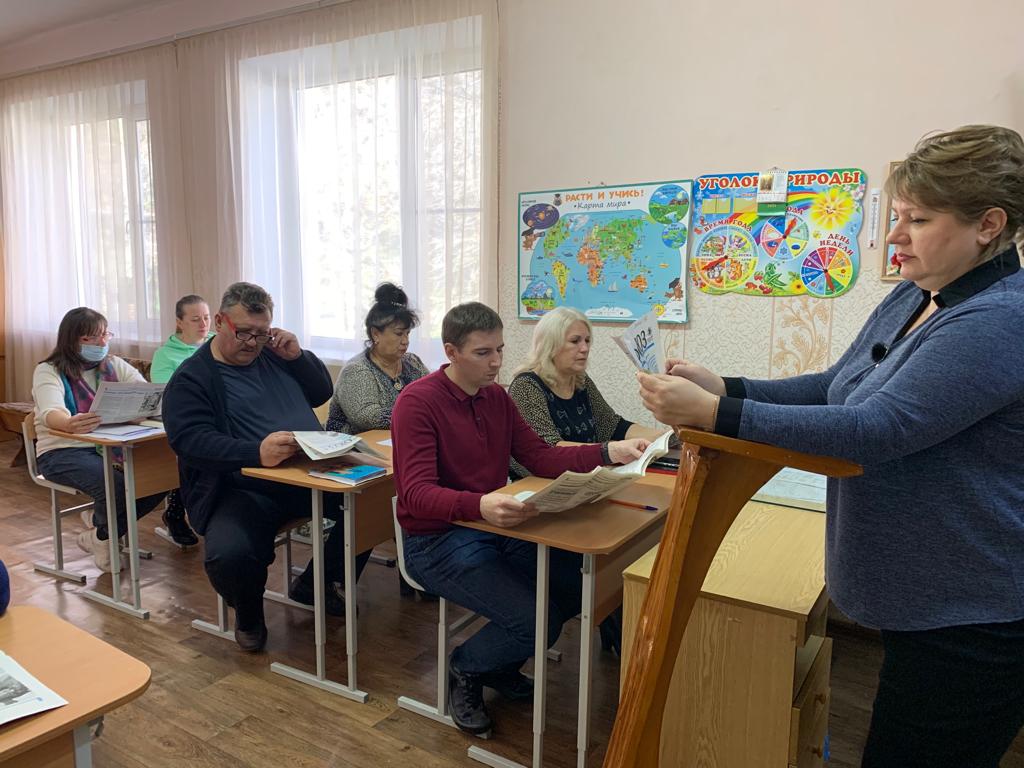 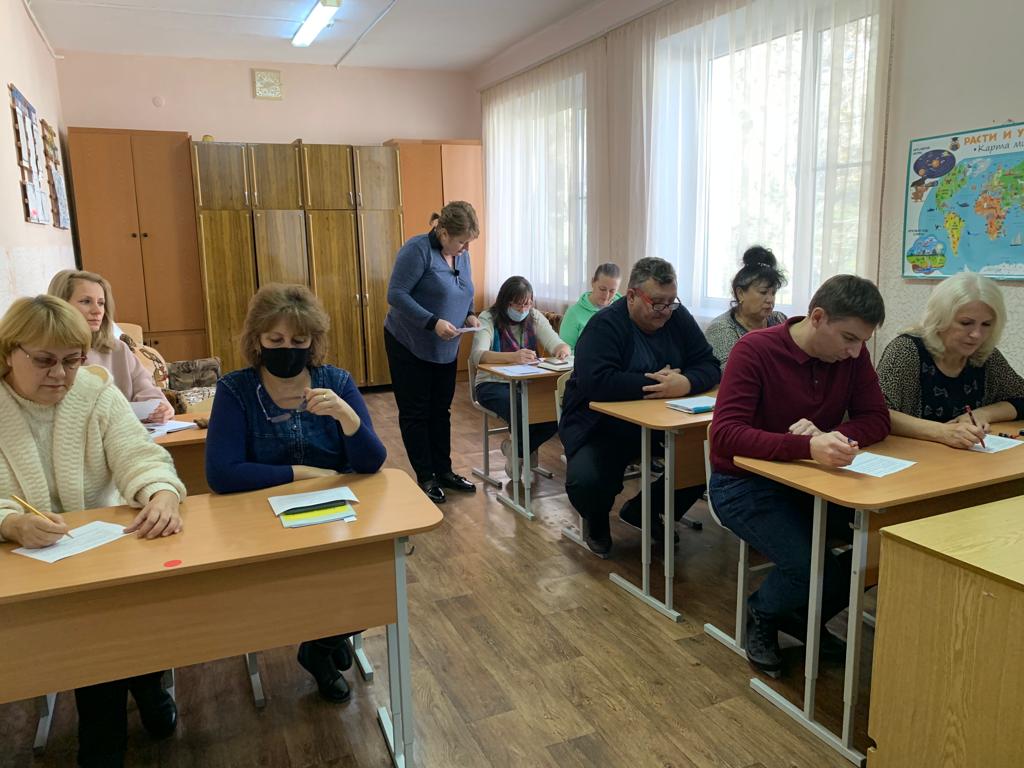 